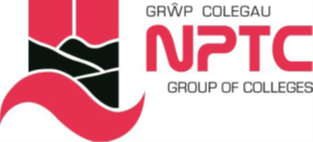 School of Hairdressing and Applied TherapiesLevel 1 Diploma in the introduction to the Hair and Beauty sector  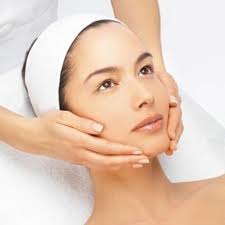 Name: Group:Date of completion:Tutor signature:Question√ or XQ1Q2Q3Q1.State the correct procedure for client preparation.Q2.  State and  BRIEFLY describe the main characteristics of each skin typeQ3. Why is it important to give a skin analysis before beginning treatment?